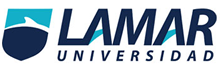 Nombre: Karime Andrea García HernándezNombre del maestro: Daniel RojasMateria: QuímicaGrado: 2ª BEOFecha:16 de Octubre de 2014Escuela: Universidad Lamar Mezclas homogéneasMezclas heterogéneasson totalmente uniformes  Compuestas de sustancias visiblemente diferenteiguales propiedadespresentan un aspecto no uniformecomposición  en todo el sistema no se unen entre síCuando todos los elementos que forman una agrupación son igualespuede observarse la  discontinuidad  a  simple  vistaNo se pueden diferenciar a simple vista.Se pueden diferenciar.No se diferencian unos de otrosAgrupación de elementos desigualesque no pierden sus propiedadesSe pueden diferenciar las fases o partes que la componen.características por el hecho de mezclarseQue no pierden sus propiedadesestá formada por varios componentescaracterísticas por el hecho de mezclarselíquidos se conocen con el nombre de disolucionesestá formada por varios componentes se encuentra en menor proporción se identifican las sustancias que la forman fácilmenteSuele ser el líquido.separación de éstas es posible por métodos físicos muy básicosMezclas Cuando dos o más sustancias puras se mezclan y no se  combinan químicamente, aparece una mezcla. Una mezcla puede ser  separada  en sus componentes (sustancias) simplemente por métodos físicos. Estas pueden ser clasificadas en homogéneas y heterogéneas.a) Mezclas heterogéneas: no son  uniformes;  en algunos casos, puede observarse la  discontinuidad  a  simple  vista (sal y carbón, por ejemplo); en otros casos, debe usarse una mayor resolución para observar la discontinuidad.b) Mezclas homogéneas: son totalmente uniformes  (no presentan discontinuidades  al ultramicroscopio) y presentan iguales propiedades y  composición  en todo el sistema, algunos ejemplos son la salmuera, el aire. Estas mezclas homogéneas se denominan soluciones.Los diferentes sistemas homogéneos que constituyen el sistema heterogéneo se denominan fases.      Existen gran número de métodos para  separar  los  componentes que forman una mezcla; en realidad, cada mezcla implicará el uso  de uno o más métodos particulares para su separación en los componentes individuales.  Describiremos  brevemente  solo  algunos  de  estos métodos:a) filtración: permite separar sólidos suspendidos  en  un  líquido. Implica el pasaje de todo el líquido a través de un filtro, una placa de vidrio, etc.b) destilación: permite la separación  de  sustancias de diferente punto de ebullición. Consiste en procesos de evaporación - condensación en los cuales se va enriqueciendo la fase vapor en el componente más volátil.c) disolución: permite separar un sólido soluble en algún líquido de otro que no lo es.d) reparto: separa sustancias de diferente solubilidad en otra fase. Consiste en adicionar otra fase al sistema en la cual se disuelva en gran proporción alguna sustancia del sistema original.Una extensión más sofisticada de los últimos dos  métodos,  lo      constituye la cromatografía.